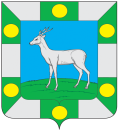 Администрация сельского поселения Спиридоновкамуниципального района ВолжскийСамарской областиПОСТАНОВЛЕНИЕот «03» марта 2021 года								№ 12О внесении изменений в Постановление Администрации сельского поселения Спиридоновка муниципального района Волжский Самарской области от 11.10.2013 № 36  «О подготовке проекта Правил землепользования и застройки сельского поселения Спиридоновка муниципального района Волжский Самарской области»	 В соответствии со ст. 8 Закона Самарской области от 12.07.2006         № 90-ГД «О градостроительной деятельности на территории Самарской области», руководствуясь Уставом сельского поселения Спиридоновка муниципального района Волжский Самарской области, ПОСТАНОВЛЯЕТ:1.Внести в постановление Администрации сельского поселения Спиридоновка муниципального района Волжский Самарской области от 11.10.2013 № 36  «О подготовке проекта Правил землепользования и застройки сельского поселения Спиридоновка муниципального района Волжский Самарской области» изменение, изложив приложение № 2 в новой редакции (прилагается).2.Постановление вступает в силу со дня его подписания.3.Разместить настоящее постановление на официальном сайте администрации сельского поселения Спиридоновка муниципального района Волжский Самарской области и опубликовать в газете «Новости Спиридоновки».Глава сельского поселения				                      Спиридоновка                                                                               Н.П. АндреевПриложение к постановлению Администрации
сельского поселения Спиридоновка муниципального района Волжский Самарской области от 03.03.2021 № 12Приложение № 2СОСТАВкомиссии по подготовке проекта Правил землепользования и застройки сельского поселения Спиридоновка муниципального района Волжский Самарской областиПредседатель Комиссии:Председатель Комиссии:1.Андреев Н.П.- Глава сельского поселения СпиридоновкаЗаместитель председателя Комиссии:Заместитель председателя Комиссии:2.Корнеев М.В.- заместитель Главы сельского поселения СпиридоновкаСекретарь Комиссии:Секретарь Комиссии:3.Рябов М.Г. - Инспектор бюджетного учреждения «Спиридоновское»Иные члены Комиссии:Иные члены Комиссии:4.Степин В.В.- директор бюджетного учреждения «Спиридоновское»5.Аксарин А.А.- представитель Управления государственной охраны объектов культурного наследия Самарской области (по согласованию)6.Крамарев А.И.- представитель Управления государственной охраны объектов культурного наследия Самарской области (по согласованию)7.Ишутина И.П.– начальник отдела территориального планирования Управления архитектуры и градостроительства муниципального района Волжский Самарской области  (по согласованию)8.Кузнецов А.Д.                                             –депутат Собрания 		                                                                  представителей сельского поселения Спиридоновка9.Салина В.В.–депутат Собрания                                             представителей сельского  	         поселения Спиридоновка10.Иванова С.В.- руководитель Управления архитектуры и градостроительства муниципального района Волжский Самарской области                        (по согласованию)11.Мамаевский А.Ю.– и.о. руководителя МКУ «Управления муниципального имущества и земельных отношений» Администрации муниципального района Волжский Самарской области (по согласованию)12.Махов А.В.- начальник юридического отдела Администрации муниципального района Волжский (по согласованию)13.Забиралова А.Н.- начальник инспекции по охране окружающей среды Волжского района (по согласованию)14.Ильичева Т.Н– и.о. руководителя МКУ «Управление сельского хозяйства» Администрации муниципального района Волжский Самарской области (по согласованию)15.Томилин П.П.– начальник отдела по делам  Гражданской Обороны и Чрезвычайным Ситуациям Администрации муниципального района Волжский Самарской области (по согласованию)